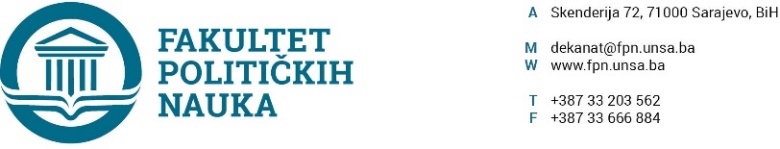 Broj: 02-1-  1256      -1/19 Datum, 12.11.2019. godineNa osnovu člana 104. Statuta Univerziteta u Sarajevu i prijedloga odsjeka Politologija, a u vezi sa članom 106. Stav (2) Zakona o visokom obrazovanju („Službene novine Kantona Sarajevo“ broj:33/17) i po prethodnoj saglasnosti sekretara, Vijeće Fakulteta političkih nauka Univerziteta u Sarajevu na sjednici održanoj 12.11.2019. godine  donosi ODLUKUO imenovanju članova Komisije za izbor nastavnika u naučnonastavno zvanje docent za naučnu oblast „Sociologija“Član 1.U  Komisiju za izbor nastavnika u naučnonastavno zvanje docent za naučnu oblast „Sociologija“Fakulteta političkih nauka Univerziteta u Sarajevu, po osnovu Konkursa raspisanog 08.10.2019. godine imenuju se sljedeći članovi: 1. prof.dr. Halima Sofradžija - predsjednik Komisije; 2. prof.dr.Asim Mujkić  - član Komisije;  3. doc.dr. Amila Ždralović -  član Komisije;Član 2.	Komisija iz člana 1. preuzet će kompletnu konkursnu dokumentaciju, a koju će joj uz Potvrdu o urednosti i blagovremenosti pristiglih prijava na konkurs, dostaviti stručna Služba Fakulteta.Član 3.Komisija iz člana 1. ove Odluke, obavezna je izvještaj sa prijedlog za izbor u zvanje dostaviti Vijeću putem protokola Fakulteta u skladu sa Zakonom, Statutom, tekstom raspisanog konkursa, i ovom Odlukom i to u roku od 45 dana od dana isteka roka za podnošenje prijava na konkurs (konkurs zatvoren za prijave 23.10.2019. godine). Član 4.Komisija iz člana 1. ove Odluke obavezna je ispuniti sve svoje obaveze  prema ovoj Odluci, a u skladu sa Zakonom i Statutom.Član 5.Odluka stupa na snagu danom donošenja.Obrazloženje:  Na sjednici odsjeka Sociologije usvojen je prijedlog članova Komisije za izbor nastavnika u naučnonastavno zvanje docent za naučnu oblast Sociologija Fakulteta političkih nauka Univerziteta u Sarajevu. Predloženi profesori su: predsjednik- prof.dr. Halima Sofradžija, vanredni profesor (naučna oblast Sociologija), prof.dr. Asim Mujkić,redovni profesor (naučna oblast Filozofskih nauka), i član- doc.dr. Amila Ždralović, docent na Pravnom fakultetu Univerziteta u Sarajevu (naučna oblast Sociološke dimenzije prava), čija je pripadnost načnoj oblasti Sociološke dimenzije prava, zapisnički utvrđena na osnovu Ugovora o radu, a prije donošenja ove Odluke. Pismena saglasnost svih članova Komisije pribavljena je prije održavanja sjednice Vijeća Fakulteta. Članovi Komisije, obavezni su pridržavati se rokova, propisanih Zakonom i Statutom. (Neizvršenje obaveza od strane članova Komisije bez postojanja opravdanih razloga smatra se neizvršenjem njihovih redovnih radnih obaveza. Dekan je obavezan provesti postupak utvrđivanja odgovornosti i izreći odgovarajuću mjeru članovima Komisije koji svoje obaveze ne izvrše). Shodno svemu, a u skladu sa članom 104. Statuta Univerziteta u Sarajevu i članom 106. stav (1) i (2) Zakona o visokom obrazovanju odlučeno je kao u gore navedenom. Dostaviti: - Članovima Komisije;                   - Materijal za Vijeće;                    - a/a                                                                                                                  DEKANAkt obradila: Umihana Mahmić                                                                               _________________Akt kontrolisao i odobrio: prof.dr. Elvis Fejzić                                                     Prof.dr. Sead Turčalo